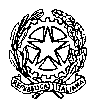 TRIBUNALE   DI   MASSA	SI AVVISA CHE, IN OTTEMPERANZA AL DECRETO LEGGE N. 18/2020 (EMERGENZA CORONAVIRUS), L’UDIENZA SI SVOLGE A PORTE CHIUSE.I TESTIMONI E LE PARTI DEI PROCESSI ACCEDERANNO ALL’AULA A CHIAMATA DEL CANCELLIERE O DEL CARABINIERE E COMUNQUE NON PRIMA DELL’ORARIO SOTTO INDICATO. NELL’ATTESA, RIMARRANNO A DISTANZA DI ALMENO UN METRO L’UNO DALL’ALTRO ATTENDENDO ALL’ARIA APERTA NEL PORTICATO ESTERNO ALL’EDIFICIO. ALL’INTERNO DELL’AULA, DOVRANNO INDOSSARE LA MASCHERINA E RIMANERE AD ALMENO UN METRO DALLE ALTRE PERSONE.Dr De MattiaUDIENZA DEL GIORNO 30.11.2020     Dr LAMA CollegioUDIENZA DEL GIORNO 30/11/2020DR  CONGIUSTA/TORIUDIENZA DELGIORNO 30/11/2020 DR  CONGIUSTA/BASILONEUDIENZA DELGIORNO 01/12/2020DR BASILONEUDIENZA DEL GIORNO 01.12.2020     DR PRUDENTE UDIENZA DEL 1/12/2020Dr BERRINOUDIENZA DEL GIORNO 1 DICEMBRE 2020 1)            Cocchi Luca ore 10,30 2)            Pezzica Fabrizio ore 9,303)            Angelini Mario +1 ore 11,304)            Atorki Ismail +1 ore 12,00 5)            Marchio Rossella-ore 11,00 6)            Tedeschi Alessandro + 1 – ore 9,30 7)            Cardelli Mattia –ore 10,30 8)            EL OUMARI h 12:30 9)            MAZZOLA Roberto H 11:0010)          ILINCOVICI Emanuel ore 9:3011)         FIALDINI Maria Stella ore 10:00Dr BALDASSERONIUDIENZA DEL 1 DICEMBRE 2020 GUP Fiorini Davide ore 12.00 Dr DE MATTIA COLLEGIOUDIENZA DEL GIORNO 02.12.2020     DR PRUDENTEUDIENZA DEL 2/12/2020 Dr ToriUDIENZA DEL GIORNO 02/12/2020
Dr BIASOTTIUDIENZA DEL GIORNO 3/12/2020Dr BERRINOUDIENZA DEL GIORNO 3 DICEMBRE 2020 1)TONELLI Alessandro ore 10:002)Lombardi Samuele ore 11,00 3)  Marrai Antonella ore 11,004)  Giampietri Fabrizio ore 11,305)   Belatti Marco oree 10,306)    Bertelloni Maurizio ore 10,007)   Franceschini Daniele + altri ore 12,008)   Lepri Marko ore 10,009)    Dell’Amico Manrico ore 12,0010)  Dell’Amico Daniele – ore 9,30 11) Ahmed Omar Mostafa Omar – ore 9,30 12) El Haili Rahhal – ore 9,30 13) Novonty Petr – ore 9,30 14) Badalan Jenica Florin – ore 1015) Poletti Umberto – ore 11 16) Ginesi Fabio ore 9,30 17) Charid Youssef + 3 ore 15 Dr BALDASSERONIUDIENZA DEL 3 DICEMBRE 2020 GUP Sciarrone + 1 ore 14.30 DR PRUDENTEUDIENZA DEL 4/12/2020DR SERRA UDIENZA DEL 4/12/2020DR  CONGIUSTAUDIENZA DELGIORNO 04.12.20DR Basilone COLLEGIOUDIENZA DEL 4/12/2020Fiorentino + altri h 9,301 TLILI AHMEDORE 09:302SUMMONTI LORENZO3HAMIDOVIC ROMANO4TALBI RAZI5GARGIULO ASSUNTA6MONDELLA EMILIA7TOLLINI CINZIA + 1ORE 10:308CARUSI STEFANIA9GRANAI MONICAORE 11:3010ELDAHSHAN RIHAM11TEANI GABRIELE12DE ANGELI AMELIA13VITA DANIELE + 2                               ORE 13:0014FRUZZETTI PIER PAOLOORE 15:0015LUCCETTI MARCO16BORGHESI FABIO                               17GABRIELLI GIANLUCA1                                                                                                                                                                                            PACHECO LEON MARIA JOSE’ORE 92BUDISTEANU IONEL + 1 ORE 93BELLE’ EMILIA GIUSEPPINAORE 94ROCCHI MAURIZIOORE 95BENEDETTI AMOS + 1ORE 96ANUSCA CLAUDIU ANDREI + 1ORE 9IMPUTATOLE UDIENZE VERRANNO TRATTATE ALLE ORE 12,00 ss. per essere tutte rinviate STESSO ORARIO ED INCOMBENTI1DI GENNARORinvio al 28/12/20202FACCIOLORinvio al 28/12/20203MAZZONIRinvio al 28/12/20204GEGA + 2Rinvio al 28/12/20205MORGANTINIRinvio al 28/12/20206LAZZINI Rinvio al 28/12/20207VITARinvio al 28/12/20208GALAMUJRinvio al 28/12/20209CELIRinvio al 28/12/2020IMPUTATOLE UDIENZE VERRANNO TRATTATE ALLE ORE 11,00 ss. per essere tutte rinviate STESSO ORARIO ED INCOMBENTI1MUSETTIRinvio al 29/12/20202DRAGONI +1Rinvio al 29/12/20203EL GHARBOURinvio al 29/12/20201 GRAZIANIH. 09:002GIUNTI V.H. 09.303BORGIOLI4DELL’AMICO5EL DAOUDI6 ESSADIK7FREDIANI8SILVAGGIOH. 10.309TOMAT10CARUSO11PROVITINAH. 11.3012DEMI13SGANDURRA14VINCENTI15LUNARDELLI16DI CESARE17GIANNARELLI H. 12.3018ABJKAJ19MARTOCCIA20ANDREAZZOLIH. 13.3021COLOMBO1EL GENDI BESHIRORE 92BARATTA NICOLAORE 93HAITASU CRISTINAORE 94AMRAOUI MOSTAFAORE 95TANASA INA GEORGIANAORE 96CORSI LUCA + 1ORE 97SYLLA SERIGNE MBACKEORE 98LAZZINI PAOLOORE 99CENTOFANTI GIOVANNIORE 910GARVANI BETTINA IOLE ORE 911MOSTI SAMUELE + 2ORE 9,3012DANILA ALINA MARCELA + 1ORE 9,3013TANG HUIORE 1114GIOVANNELLI RICCARDOORE 1115EL HAILI ABDELMALEKORE 1116FILIP SOFICAORE 11,3017LAPENNA ANGELOORE 1218DOMENICHELLI ROBERTOORE 1519COLOMBO DAVIDEORE 151MOTTINI UMBERTOORE 09:302ROSSI MASSIMILIANOORE 11:303DEMETRIO CANDY + 1 ORE 14:004POLETTI ALBERTO + 1ORE 15:301ABBASSI YOUNESORE 92AVERSENTE MAX ALESSIO DOMENICOORE 93KADDOURI AZEDDINEORE 94BERNARDINI LORIANOORE 95TONLORENZI ALESSANDROORE 96PANGALLO STEFANOORE 107MAMMOLENTI ALESSANDROORE 10IMPUTATOVERRA’ TRATTATO ALLE ORE1NORI D.09:002BACCI S.09:003OANA F.+209:004SACCA’ C.09:005ZANAROTTI D. M.09:006AHMETOVIC V.+109:007RAMIREZ A.09:008ELHELISY S. I. M.09:009TRAGGIAI R.09:0010GIANNONI L.09:0011BENEDETTI B.M.09:0012DEL GIUDICE G.09:0013BANCILA E.09:0014FANTONI R.10:0015ALMONTE P.S.H.+110:0016BIN W.R.+110:0017GREGORI S.10:0018CONTI A.10:0019CALIMAN M.G.+210:0020DE GRANDIS R.10:0021CASTE’ P.+110:3022BUDISTEANU I.11:001                                                                                                                                                                                            ROFFO DAVIDEORE 92ACCORSI ROBERTOORE 93MARIN LAURENTIUORE 94SEFEROVIC HAVAORE 95HAIJE ABDELHAKORE 96ADZOVIC MUHAREMORE 107KANAPARI FLAMURORE 10,308GRANATO ALESSANDROORE 119FERRARI SENSY + 2ORE 1110BARACCHINI LAURAORE 1111GASPARI FABRIZIOORE 121DEGLANDI DANIORE 8,302VALERI LUCA + 1 ORE 93GASPARI ROBERTO + 1ORE 94PIERETTI FRANCESCOORE 95AVERSENTE MAZ ALESSIO DOMENICOORE 9,306VATTERONI SIMONEORE 101FESCINA MASSIMILIANOORE 92LEONE MASSIMILIANO + 2ORE 93VAROLI LUCAORE 9,304BONDIELLI FRANCOORE 105BOGAZZI LUIGIORE 10,306HAMZAI SAIMIRORE 117GUARDA MONICA + 1 ORE 11,308BERTOLINI SERGIOORE 11,459TALBI MOHAMED ALIORE 1210STURZU MARIANORE 1211VARFAJ ERVISORE 12,3012RAVALICO PAOLOORE 12,3013LUNGU ADRIANORE 12,3014AMBROSINI MICHELANGELO + 1ORE 1315TIENI RAFFAELE SAVERIOORE 13IMPUTATOVERRA’ TRATTATO ALLE ORE1BUZESCU09:002MHAMDI09:003DESTE09:004SANTUCCI10:005MOUSTANE10:006DAZZI10:307MANCINI11:008FERRI11:009HUDOROVIC+112:00